МИНОБРНАУКИ РФфедеральное государственное автономное образовательное учреждениевысшего образования «Омский государственный университет им. Ф.М. Достоевского»«Утверждаю»Проректор по учебной работе_______________ Б.Е. Кадлубович19  октября  2022 г.Программавступительного испытания«Математика»Омск, 2022Программа вступительного испытания по «Математике» разработана доцентом, к.ф.-м.н. Латыповым И.А.Программа вступительного испытания по «Математике» является программой для поступающих на базе среднего общего (общеобразовательный предмет) образования (вступительное испытание на базе профессионального образования)Программа разработана в соответствии с федеральным государственным образовательным стандартом среднего общего образования.Процедура проведения вступительных испытанийРегламент1. Вступительное испытание проводится в виде теста (с закрытыми ответами).2. Каждому абитуриенту будет предложено 20 вопросов.  	В каждом вопросе предполагается один правильный ответ.	Перевод количества правильных ответов в стобалльную шкалу: 3. Максимальная оценка составляет 100 баллов. 4. Время на проведение вступительного испытания – 90 минут.5. Запрещается использовать справочные материалы, средства связи и электронно-вычислительную технику (кроме той, которая используется для сдачи вступительного испытания на основе дистанционных технологий).Программа по математикеАлгебраЧисла, корни и степени1.1.1 Целые числа1.1.2 Степень с натуральным показателем1.1.3 Дроби, проценты, рациональные числа1.1.4 Степень с целым показателем1.1.5 Корень степени n > 1 и его свойства1.1.6 Степень с рациональным показателем и ее свойства1.1.7 Свойства степени с действительным показателемОсновы тригонометрии1.2.1 Синус, косинус, тангенс, котангенс произвольного угла1.2.2 Радианная мера угла1.2.3 Синус, косинус, тангенс и котангенс числа1.2.4 Основные тригонометрические тождества1.2.5 Формулы приведения1.2.6 Синус, косинус и тангенс суммы и разности двух углов1.2.7 Синус и косинус двойного углаЛогарифмы1.3.1 Логарифм числа1.3.2 Логарифм произведения, частного, степени1.3.3 Десятичный и натуральный логарифмы, число е1.4 Преобразования выражений1.4.1 Преобразования выражений, включающих арифметические операции1.4.2 Преобразования выражений, включающих операцию возведения в степень1.4.3 Преобразования выражений, включающих корни натуральной степени1.4.4 Преобразования тригонометрических выражений1.4.5 Преобразование выражений, включающих операцию логарифмирования1.4.6 Модуль (абсолютная величина) числаУравнения и неравенстваУравнения2.1.1 Квадратные уравнения2.1.2 Рациональные уравнения2.1.3 Иррациональные уравнения2.1.4 Тригонометрические уравнения2.1.5 Показательные уравнения2.1.6 Логарифмические уравнения2.1.7 Равносильность уравнений, систем уравнений2.1.8 Простейшие системы уравнений с двумя неизвестными2.1.9 Основные приемы решения систем уравнений: подстановка, алгебраическое сложение, введение новых переменных2.1.10 Использование свойств и графиков функций при решении уравнений2.1.11 Изображение на координатной плоскости множества решений уравнений с двумя переменными и их систем2.1.12 Применение математических методов для решения содержательных задач из различных областей науки ипрактики. Интерпретация результата, учет реальных ограниченийНеравенства2.2.1 Квадратные неравенства2.2.2 Рациональные неравенства2.2.3 Показательные неравенства2.2.4 Логарифмические неравенства2.2.5 Системы линейных неравенств2.2.6 Системы неравенств с одной переменной2.2.7 Равносильность неравенств, систем неравенств2.2.8 Использование свойств и графиков функций при решении неравенств2.2.9 Метод интервалов2.2.10 Изображение на координатной плоскости множества решений неравенств с двумя переменными и их системФункцииОпределение и график функции3.1.1 Функция, область определения функции3.1.2 Множество значений функции3.1.3 График функции. Примеры функциональных зависимостей в реальных процессах и явлениях3.1.4 Обратная функция. График обратной функции 3.1.5 Преобразования графиков: параллельный перенос, симметрия относительно осей координатЭлементарное исследование функций3.2.1 Монотонность функции. Промежутки возрастания и убывания3.2.2 Четность и нечетность функции3.2.3 Периодичность функции3.2.4 Ограниченность функции3.2.5 Точки экстремума (локального максимума и минимума) функции3.2.6 Наибольшее и наименьшее значения функцииОсновные элементарные функции3.3.1 Линейная функция, ее график3.3.2 Функция, описывающая обратную пропорциональную зависимость, ее график3.3.3 Квадратичная функция, ее график3.3.4 Степенная функция с натуральным показателем, ее график3.3.5 Тригонометрические функции, их графики3.3.6 Показательная функция, ее график3.3.7 Логарифмическая функция, ее графикНачала математического анализаПроизводная4.1.1 Понятие о производной функции, геометрический смысл производной4.1.2 Физический смысл производной, нахождение скорости для процесса, заданного формулой или графиком4.1.3 Уравнение касательной к графику функции4.1.4 Производные суммы, разности, произведения, частного4.1.5 Производные основных элементарных функций4.1.6 Вторая производная и ее физический смыслИсследование функций4.2.1 Применение производной к исследованию функций и построению графиков4.2.2 Примеры использования производной для нахождения наилучшего решения в прикладных, в том числе социально-экономических, задачахПервообразная и интеграл4.3.1 Первообразные элементарных функций4.3.2 Примеры применения интеграла в физике и геометрииГеометрияПланиметрия5.1.1 Треугольник5.1.2 Параллелограмм, прямоугольник, ромб, квадрат5.1.3 Трапеция5.1.4 Окружность и круг5.1.5 Окружность, вписанная в треугольник, и окружность, описанная около треугольника5.1.6 Многоугольник. Сумма углов выпуклого многоугольника5.1.7 Правильные многоугольники. Вписанная окружность и описанная окружность правильного многоугольникаПрямые и плоскости в пространстве5.2.1 Пересекающиеся, параллельные и скрещивающиеся прямые; перпендикулярность прямых5.2.2 Параллельность прямой и плоскости, признаки и свойства5.2.3 Параллельность плоскостей, признаки и свойства5.2.4 Перпендикулярность прямой и плоскости, признаки и свойства; перпендикуляр и наклонная; теорема о трехперпендикулярах5.2.5 Перпендикулярность плоскостей, признаки и свойства5.2.6 Параллельное проектирование. Изображение пространственных фигурМногогранники5.3.1 Призма, ее основания, боковые ребра, высота, боковая поверхность; прямая призма; правильная призма5.3.2 Параллелепипед; куб; симметрии в кубе, в параллелепипеде5.3.3 Пирамида, ее основание, боковые ребра, высота, боковая поверхность; треугольная пирамида; правильная пирамида5.3.4 Сечения куба, призмы, пирамиды5.3.5 Представление о правильных многогранниках (тетраэдр, куб, октаэдр, додекаэдр и икосаэдр)Тела и поверхности вращения5.4.1 Цилиндр. Основание, высота, боковая поверхность, образующая, развертка5.4.2 Конус. Основание, высота, боковая поверхность, образующая, развертка5.4.3 Шар и сфера, их сеченияИзмерение геометрических величин5.5.1 Величина угла, градусная мера угла, соответствие между величиной угла и длиной дуги окружности5.5.2 Угол между прямыми в пространстве; угол между прямой и плоскостью, угол между плоскостями5.5.3 Длина отрезка, ломаной, окружности, периметр многоугольника5.5.4 Расстояние от точки до прямой, от точки до плоскости; расстояние между параллельными и скрещивающимисяпрямыми, расстояние между параллельными плоскостями5.5.5 Площадь треугольника, параллелограмма, трапеции, круга, сектора5.5.6 Площадь поверхности конуса, цилиндра, сферы5.5.7 Объем куба, прямоугольного параллелепипеда, пирамиды, призмы, цилиндра, конуса, шараКоординаты и векторы5.6.1 Декартовы координаты на плоскости и в пространстве5.6.2 Формула расстояния между двумя точками; уравнениеСферы5.6.3 Вектор, модуль вектора, равенство векторов; сложение векторов и умножение вектора на число5.6.4 Коллинеарные векторы. Разложение вектора по двум неколлинеарным векторам5.6.5 Компланарные векторы. Разложение по трем некомпланарным векторам5.6.6 Координаты вектора; скалярное произведение векторов; угол между векторамиЭлементы комбинаторики, статистики и теории вероятностейЭлементы комбинаторики6.1.1 Поочередный и одновременный выбор6.1.2 Формулы числа сочетаний и перестановок. Бином НьютонаЭлементы статистики6.2.1 Табличное и графическое представление данных6.2.2 Числовые характеристики рядов данныхЭлементы теории вероятностей6.3.1 Вероятности событий6.3.2 Примеры использования вероятностей и статистики при решении прикладных задачПеречень рекомендованной литературыЕГЭ-2013. Математика: типовые экзаменационные варианты: 10 вариантов / Под ред. А.Л. Семенова, И.В. Ященко. — М.: Издательство «Национальное образование», 2012. — (ЕГЭ-2013. ФИПИ-школе)ЕГЭ-2013. Математика: типовые экзаменационные варианты: 30 вариантов / Под ред. А.Л. Семенова, И.В. Ященко. — М.: Издательство «Национальное образование», 2012. — (ЕГЭ-2013. ФИПИ-школе)ЕГЭ-2013. Математика: актив-тренинг: решение заданий В, С / Под ред. А.Л. Семенова, И.В. Ященко. — М.: Издательство «Национальное образование», 2012. — (ЕГЭ-2013. ФИПИ-школе)ЕГЭ-2013. Математика: тематический сборник заданий / Под ред. А.Л. Семенова, И.В. Ященко. — М.: Издательство «Национальное образование», 2012. — (ЕГЭ-2013. ФИПИ-школе)ЕГЭ-2013: Математика / ФИПИ авторы-составители: Ященко И.В., Семенов А.Л., Высоцкий И.Р., Гущин Д.Д., Захаров П.И., Панферов В.С., Посицельский С.Е., Семенов А.В., Семенова М.А., Сергеев И.Н., Смирнов В.А., Шестаков С.А., Шноль  Д.Э.– М.: Астрель, 2012.Отличник ЕГЭ. Математика. Решение сложных задач / ФИПИ авторы- составители: Панферов В.С., Сергеев И.Н. – М.: Интеллект-Центр, 2012. Тест по математикеВариант 01.  Вычислите значение выражения . А)	-1		В)	1		С) 	2		D) 	0,52. Для приготовления абрикосового варенья на 1 кг абрикосов нужно 0,8 кг сахара. Какое наименьшее количество килограммовых упаковок сахара достаточно купить, чтобы сварить варенье из 23 кг абрикосов?А) 	18		В)	 19		С) 	17		D) 	163. Решите уравнение  А)	 -2		В)	1		С)	3 		D) 	-24.  Упростите выражение A)	a		В)      1		 С) 			D) 	5. Решите неравенство . Какое из перечисленных чисел принадлежит найденному промежутку? А) 	2,5		В)	3		С)	2		D) 	-1,56.  Периметр равнобедренного треугольника равен 18, а его основание равно 8. Найдите длину высоты, проведенной к основанию.А) 	3		В)	5		С) 	6		D) 	107.  В корзине с фруктами лежат 5 красных и 4 желтых яблока, а также 7 желтых и 4 зеленых груши. Какова вероятность того, что случайно взятый фрукт окажется желтого цвета?А) 	1		B)	 0,55		С) 	0,45		D) 	0,258. Цена товара за лето снижалась каждый месяц на 10%. На сколько процентов от первоначальной цены подешевел товар за три летних месяца? А) 	30		В) 	20,5		С) 	27,1		D) 	259. В правильной треугольной пирамиде SABC с основанием ABC точка K - середина ребра AB. Известно, что SK = 10, а площадь боковой поверхности равна 60. Найдите длину отрезка BC.  А)	 4		В)	2		С)	6		D) 	1210. Расстояние между городами А и В равно 750 км. Из А в В со скоростью 50 км/ч выехал первый автомобиль. Через 3 часа из В навстречу ему выехал второй автомобиль со скоростью 70 км/ч. На каком расстоянии от А автомобили встретятся? Ответ укажите в км.А) 	300		В) 	350		С) 	330		D) 	40011. Решите уравнение  В ответе укажите сумму его корней или корень, если он единственный.А) 	7		В) 	2		С) 	9		D) 	0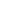 12. В основании прямоугольного параллелепипеда лежит квадрат со стороной 1, а диагональ параллелепипеда наклонена к основанию под углом 45.  Найдите объем параллелепипеда. А) 	2		В)			С) 			D)	113. Укажите точку максимума функции  или меньшую из таких точек, если их несколько.	А) 	1		В)			С)	-1		D) 	014. Вычислите .А) 	0		В) 		С)	 		D)	 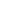 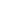 15. У двух конусов одинаковые высоты, но радиус основания первого конуса вдвое больше, чем у второго. Во сколько раз объем второго конуса меньше, чем первого?А) 	4		В)	2 		С) 	3		D) 	816. Найдите наибольшее значение функции  на отрезке .А) 	0		В) 	13		С) 	-2		D) 	1117. Найдите количество корней уравнения на промежутке .А) 	1		В) 	2		С) 	3		D) 	018. В прямоугольном треугольнике ABC угол В прямой, ВН - высота. Окружность с диаметром ВН пересекает ВС и АВ в точках Р и К. Найти ВН, если РК = 10.А) 	20		В) 	10		С) 	7,5		D)	519. Решите неравенство .А)    В)     			С)	D)	20. Найдите все значения параметра а, для которых неравенство  выполняется для всех x из интервала А)    	В)	 	С)		D) Правильные ответы12345678910Баллы8162432404448525660Правильные ответы11121314151617181920Баллы646872768084889296100